北京中瑞祥超声波测厚仪  型号：ZRX-28635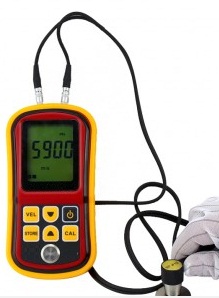 ZRX-28635超声波测厚仪  技术参数：测量范围：1.2~220毫米（钢）精确度：±（1%H+0.1）毫米分辨率：0.1mm声速范围：1000~9999m/s工作频率：5MHz管材测量下限：Φ20*3mm（钢）自动校对零点，可对系统误差进行修正线性自动补偿，在全范围内利用计算机软件对探头非线性误差进行修正，以提高准确度数据储存/数据查询/数据删除功能